TERMES DE RÉFÉRENCERECRUTEMENT D’UN(E) FORMATEUR (TRICE)pour l’organisation de deux ateliers de formation en Branding aux profits des Startups dans le cadre du projet Startech WomenCadre Général :Education for Employment Tunisie (EFE-Tunisie) est une organisation à but non lucratif qui œuvre pour offrir des opportunités économiques pour les jeunes chômeurs dans le Moyen-Orient et l’Afrique du Nord à travers des programmes bien ciblés d'employabilité, d'entrepreneuriat, de formation pour le placement. EFE-Tunisie fait partie d'un réseau international d'organisations à but non lucratif dédiées à la lutte contre le chômage des jeunes présentes dans 9 pays dans la région MENA, tout en bénéficiant du soutien de partenaires aux États-Unis, en Europe et aux Émirats Arabes Unis (EAU). Depuis 2012, EFE Tunisie a réussi à former plus de 20 000 jeunes dont 60% sont des femmes et plus de 85% ont été associées à diverse opportunités d’emploi.Contexte de la mission :Dans le cadre sa stratégie Education for Empoyment EFE Tunisia propose avec l’appui de son partenaire technologique Orange Tunisie de lancer son projet « Startech Women » implémenté par son incubateur des startups technologique StarTech basé à Zarzis, Medenine pour (1) appuyer l’entrepreneuriat innovant des femmes dans la région de Médenine et assurer un développement économique innovant et inclusif dans la région, (2) proposer des services d’appui à la création, l’accompagnement, l’incubation et à l’obtention du label de mérite Start-up Act au profit de 30 start- ups innovantes portées par des femmes de la région et (3) de mettre à profit son partenariat avec les structures régionales institutionnelles et associatives pour renforcer le soutien et l’accompagnement technique des initiatives lancées par les femmes dans le domaine de la technologie.« StarTech Women » est soutenu par le projet FAST, financé par l’Agence Française de Développement (AFD) et mis en œuvre par la Caisse des Dépôts et Consignations Tunisienne (CDC) avec l’appui technique d’Expertise France. Il vise le renforcement durable de la structuration de l’écosystème de l’entrepreneuriat en Tunisie, particulièrement fémininObjectifs et résultats attendus de la consultation :L’objectif de cette consultation est i) d’animer un atelier de trois (03) jours de formation en Branding aux profits de 12 Startups incubés par Startech et ii) assurer un coaching personnalisé pour ces startups en vue d’affiner les Brands de leurs projets.Au terme de cette mission, les participant(e)s doivent avoir une meilleure compréhension de la notion de Branding et arrivent à préparer et valider avec le(la) formateur(trice) le Brand et le Brand Book de leurs projets.Tâches et responsabilités :Le(La) formateur(trice), sous la supervision directe du manager de l’incubateur Startech, et en étroite collaboration avec le directeur régional à Zarzis et le reste de l’équipe de l’EFE Tunisie, aura à :Concevoir et élaborer :Un module de formation détaillant le déroulement de la formation, la méthodologie et les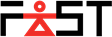 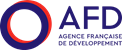 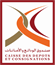 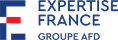 techniques de facilitation à adopter, les guides de module, les guides de session, le plan de session. La méthodologie adoptée devrait être participative et privilégier l’interaction entre le(la) formateur(trice) et les participant(e)s, et entre les participant(e)s eux(elles)-mêmes ;l’ensemble des supports qui seront distribués durant la formation ;les outils d’évaluation de la formation.Animer un atelier de formation de deux jours à l’intention des startups incubées par Startech. La formation sera en hybride (en présentiel et en ligne). L’atelier de formation se tiendra les 14 et 15 Avril 2023. Ces dates sont susceptibles d’être modifiées afin de s’adapter aux contraintes inhérentes à la mise en œuvre du projet.Assurer un coaching aux participantes pour les accompagner et les appuyer à appliquer les notions acquises au cours de la formation sur leurs idées des startups, ce coaching se déroulera entre 10 et 21 Avril 2023.Animer un atelier d’une journée (en présentiel et en ligne) pour valider les travaux des participantes en termes de Branding de leurs startups. Cet atelier sera le 22 avril 2023 à Zarzis.Participer à des réunions de briefing et de débriefing avec l’équipe du projet.Produits attendus :Le module de formation détaillant le déroulement de la formation, la méthodologie et les techniques de facilitation à adopter, les guides de module, les guides de session, le plan de session et les outils d’évaluation des ateliers soumis au plus tard 3 jours avant le démarrage de la formation ;Le draft du rapport (rapport descriptif et analytique) de formation décrivant la méthodologie adoptée, le déroulement, les résultats et les recommandations, rédigé en langue française, soumis au plus tard 3 jours après la formation ;Aptitudes et compétences exigées:Le (la) candidat(e) doit remplir les conditions suivantes :Diplôme universitaire dans un domaine pertinent à la consultation ;Expérience confirmée dans le domaine de Branding des Startups et/ou tout autre domaine pertinent ;Expérience confirmée en facilitation d’ateliers et en élaboration de modules de formation ;Une bonne expérience de l’utilisation d’approches participatives et de techniques deformationDurée de la consultation, échéancier et honoraires :La durée de la consultation est estimée à 3 hommes/jours répartis comme suit :3 jours pour la mise en œuvre des deux ateliers de formation.12 heures pour le coaching des participantes, à raison de 4 heures par participante.La consultation inclut des jours de travail:à distance (pour le coaching),Au bureau de l’EFE Tunisie à Zarzis pour les ateliers de formations,Les frais de transport et d’hébergement seront à la charge de Le(La) formateur(trice),Le paiement des honoraires sera effectué en une seule tranche payable à la fin de la mission et aprèsl’approbation par le superviseur des produits de la mission.Relations de travail :Le (la) consultant(e) travaillera en étroite collaboration avec l’équipe du projetLes produits de cette consultation seront labélisés EFE Tunisie. Ils sont la propriété exclusive de l’EFE Tunisie. Le (la) consultant(e) ne publiera ni ne fera publier, sous quelque forme que ce soit, les produits de cette mission.Le (la) consultant(e) sera seul(e) responsable de la qualité technique de son travail et de la réalisation dans les délais adéquats des tâches qui lui ont été assignées.L’organisation administrative et logistique des cycles de formation seront à la charge l’EFETunisie.Grille d’évaluation des offres :L’évaluation des offres reçues se fera selon la grille suivante :Dossier de candidature :Les dossiers de candidature devront être constitués des pièces suivantes :Le curriculum vitae détaillé ;Copies des attestations, des diplômes et des attestations de travail.Une lettre de motivation ;La méthodologie proposée pour la mission,Une offre financière détaillée et exprimée en Dinars tunisiens, hors taxes. Elle doit inclure lemontant des honoraires demandés pour la réalisation des prestations et livrables mentionnées ;Les frais de mission se rapportant aux déplacements et à l’hébergement pendant les missions, devront être inclus (séparément) dans l’offre financièreModèle d’offre financièreSi vous êtes intéressé(e) par la consultation, vous êtes prié(e) de soumettre votre candidature à startech@efetunisie.org et avec la référence en objet : «Recrutement d’un(e) Formateur(rice) en Branding - Startech Women» au plus tard le 9 Avril à minuitMerci pour votre appui. CritèresPoidsPoint maxiTechniquesCritère A : Un minimum de 3 ans dans l’appui aux jeunes et en particulier aux Startups en matière de Branding de projets d’entreprises et appui et formation des jeunes en la matière3 années	10 pointsPlus de 3 années et inférieur à 5 années	20 points5 années et plus	30 points30%30Critère B : Au moins 3 références dans la mise en œuvre de travaux d’appui et de coaching àdes entrepreneurs et des Startups3 références	15 pointsPlus de 3 références et moins de 5 références	20 points5 références et plus	30 points30%30Critère D : Méthodologie proposée pour la mise en œuvre de la missionPrésentation d’une méthodologie moyennement satisfaisante…	5 pointsPrésentation d’une méthodologie satisfaisante…	20 pointsPrésentation d’une méthodologie très satisfaisante…	40 points40%40Total score Technique100%Financier30%Score Total (Score Technique *0.7 + Score Financier * 0.3)ElémentsPrix U HT en TNDNombre de jourTotal HT en TNDHonoraires formation: (HJ)03 joursHonoraires Coaching12 HeuresTransportHébergement en PC3 nuitéesTotal